Spaghetti- & croqueslag KTBOp zaterdag 23 oktober 2021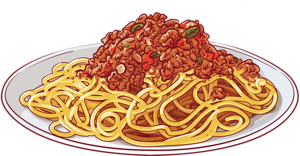 Keuze uit: Spaghetti bolognaise of vegetarisch Croque monsieur of croque kaasCroque bolognaise of vegiVan 17 tot 21u in onze turnkring Gasstraat               23 in BoomNaam (voor- en achternaam): _______________________________Mailadres: _____________________________________________________GSM-nummer: _________________________________________________Keuze uit*Croque monsieur ook verkrijgbaar met enkel kaas of enkel hesp mits vermeldingAl onze gerechten kunnen afgehaald worden, mits vermelding bij inschrijving!Voor meer info kan u terecht via mail op etenktb@hotmail.com Tot dan! 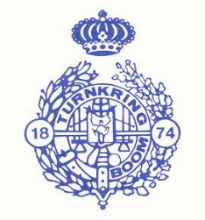 Koninklijke Turnkring Boom